В министерство конкурентнойполитики Калужской областиЗаявка на участие в отборе Участник отбора                                                                                                                           (полное наименование и организационно-правовая форма юридического лица,или Ф.И.О. индивидуального предпринимателя, главы крестьянского (фермерского) хозяйства, или Ф.И.О. физического лица – производителя товаров, работ, услуг)в лице                                                                                                                                            (фамилия, имя, отчество, должность руководителя юридического лица, документ, подтверждающий полномочия)изучив объявление о проведении отбора и принимая установленные требования и условия запроса предложений просит предоставить субсидию на возмещение части затрат в связи с приобретением нестационарных торговых объектов, фактически произведенных в текущем финансовом году, по следующим направлениям (нужное выделить V): Исполнение обязательств по договору купли-продажи нестационарных торговых объектов.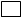  Исполнение обязательств по договору строительного подряда нестационарных торговых объектов. Исполнение обязательств по договору выполнения работ, связанных с изготовлением нестационарных торговых объектов.Информация об участнике отбора:ОГРН (ОГРНИП)                                                                                                                          ИНН                                                       КПП                                                        Юридический адрес:                                                                                                                    Фактический адрес: ______________________________________________________________________________________________________________________________________Участник отбора сообщает, что _________________________________ (относится/не относится) к субъектам малого/среднего предпринимательстваБанковские реквизиты для перечисления денежных средств:________________________Наименование банка ________________________________________________________Р/сч. ________________________________К/сч. _________________________________БИК ________________________________ Контактный телефон: ________________________________________________________Дата рождения участника отбора (для индивидуальных предпринимателей и физических лиц) ________________                         __________________________________________Настоящим подтверждаю, что_________________________________________________________________________________________________________________________:(полное наименование и организационно-правовая форма юридического лица или Ф.И.О. индивидуального предпринимателя, главы крестьянского (фермерского) хозяйства, или Ф.И.О. физического лица – производителя товаров, работ, услуг)соответствует требованиям, установленным пунктом 2.2 раздела 2 Положения 
о порядке предоставления субсидий на возмещение части затрат в связи 
с приобретением нестационарных торговых объектов, фактически произведенных 
в текущем финансовом году в рамках реализации подпрограммы «Развитие торговли в Калужской области» государственной программы «Экономическое развитие в Калужской области» (далее – Положение);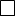 уведомлён(о), что информация будет внесена в реестр субъектов малого и среднего предпринимательства - получателей поддержки в соответствии с Федеральным законом от 24.07.2007 № 209-ФЗ «О развитии малого и среднего предпринимательства 
в Российской Федерации»;предупреждён(о) об ответственности в соответствии с законодательством Российской Федерации за предоставление недостоверных сведений и документов;все представленные сведения и документы являются достоверными.Настоящим подтверждаю, что__________________________________________________________________________________________________________________________(полное наименование и организационно-правовая форма юридического лица или Ф.И.О. индивидуального предпринимателя, главы крестьянского (фермерского) хозяйства, или Ф.И.О. физического лица – производителя товаров, работ, услуг) ознакомлен(о):с Порядком подачи заявок и требованиями, предъявляемыми к форме и содержанию заявок;с Порядком отзыва заявок, порядком возврата заявок, порядком внесения изменений в заявки;Правилами рассмотрения и оценки заявок;Со сроком, в течение которого победитель (победители) отбора должен подписать соглашение о предоставлении субсидии (далее – Соглашение).С условиями признания победителей (победителя) отбора уклонившимися (уклонившимся) от заключения соглашенияМне разъяснены и понятны все условия предоставления субсидий и последствия неисполнения обязательств по соглашению;Я согласен с осуществлением проверок соблюдения получателями субсидий условий и порядка предоставления субсидий, в том числе в части достижения результата предоставления субсидии.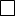 Уведомлен(о) о необходимости:достижения результатов предоставления субсидии (конкретной количественной характеристики итогов) в случае получения финансовой поддержки; предоставления, в случае получения финансовой поддержки, в министерство конкурентной политики Калужской области отчётности о достижении результата предоставления субсидии в соответствии с Соглашением.Я, ______________________________________________________________________(Ф.И.О. участника отбора в случае обращения физического лица – производителя товаров, работ, услуг или индивидуального предпринимателя, или Ф.И.О. единоличного исполнителя органа в случае обращения юридического лица, главы крестьянского (фермерского) хозяйства)Паспортные данные: __________________________________________________________________________________________________________________________________,адрес фактического проживания: __________________________________________________________________________________________________________________________.даю согласие на публикацию (размещение) в информационно-телекоммуникационной сети «Интернет» информации о себе, о подаваемой мною заявке, иной информации о себе, связанной с проведением отбора.Субъект персональных данных:_________________________________________________                                                          (фамилия, имя, отчество, подпись)Опись документов прилагается на отдельном листе.Информацию о результатах рассмотрения заявки на участие в отборе прошу направить на мой электронный адрес: __________________________________________Достоверность электронного адреса подтверждаю _______________________                                                                                                                         (подпись)«_____»____________20____г. 	                                                  ________________________                                                          (подпись)МПОтметка министерства о принятии заявки на участие в отборе на предоставление субсидии и приложенных к ней документов:регистрационный номер: ____________________ от «____»_______________20_____г.____________________________                                                                  _______________Ф.И.О. сотрудника министерства                                                                                                                    подписьОтметка министерства о принятии заявки на участие в отборе на предоставление субсидии и приложенных к ней документов:регистрационный номер: ____________________ от «____»_______________20_____г.Вид затратРазмер произведённых затрат, руб.Итого: